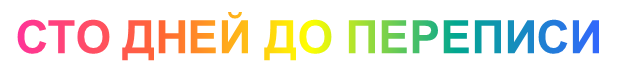 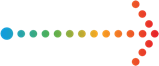 До начала Всероссийской переписи населения осталось 100 дней! 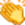 Она стартует 1 октября 2021 года. В этот день начнется обучение переписчиков,
и уже можно будет самостоятельно переписаться на портале «Госуслуг».Всего в Новгородской области привлекут 1078 переписчиков  на 180 переписных участках, из них в Великом Новгороде будет работать 397 переписчиков на 66 переписных участках.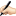 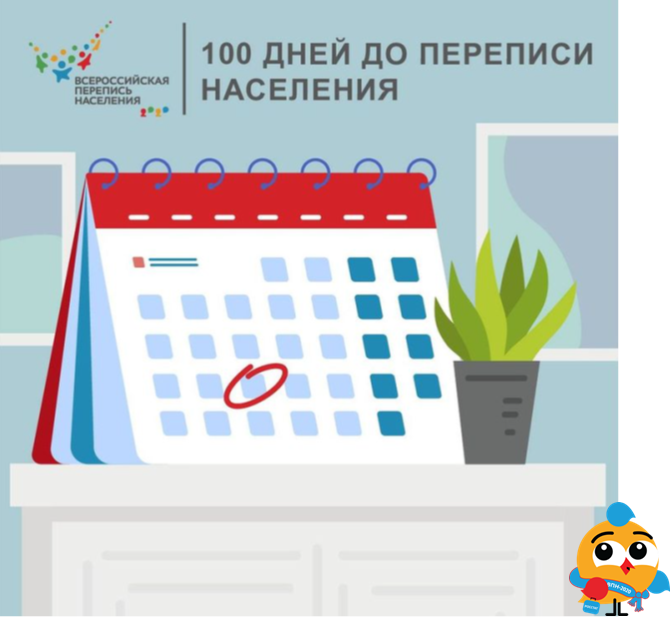 Всероссийская перепись населения, которая пройдет с 1 по 31 октября 2021 года, впервые будет электронной. Будут использованы новые методы сбора данных: самостоятельное заполнение жителями страны электронных переписных листов на портале Госуслуг      , а также использование переписчиками планшетных компьютеров с электронными переписными листами вместо бумажных     .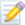 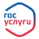 Переписаться можно будет и в многофункциональных центрах оказания государственных и муниципальных услуг (МФЦ).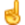 